Midlothian 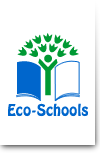 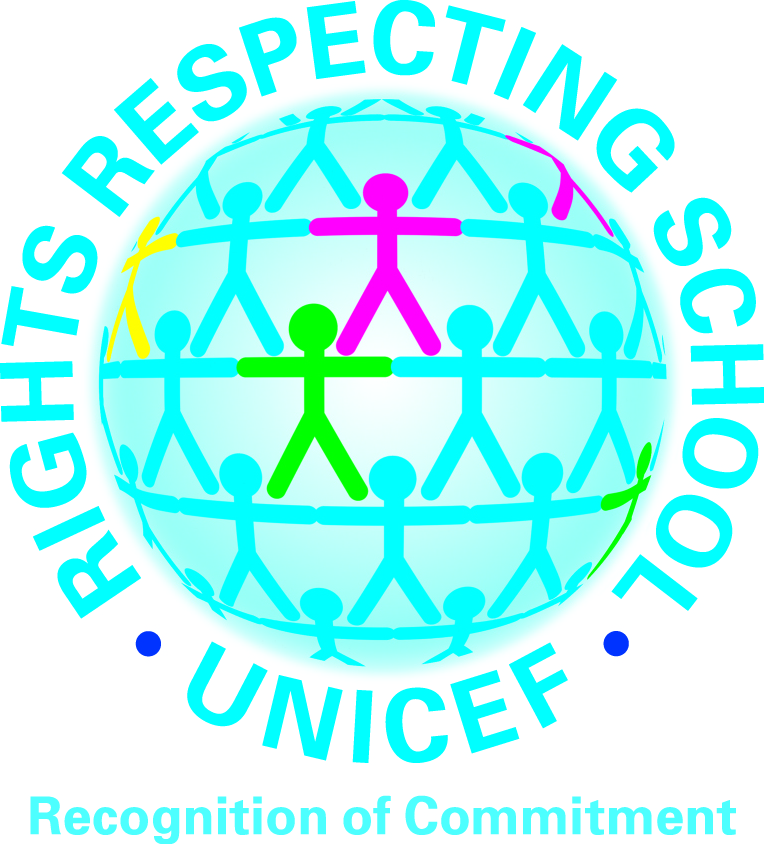 										1st September 2016 Dear Parents/CarersWe would also like to invite you to ‘Coffee and a Chat’ on Friday 23rd September from 10-11am. This session will be an informal opportunity to meet other parents/carers over a cup of tea/coffee and a scone. ‘Coffee and a Chat’ will be open to all Early Years parents/carers (Nursery & P1). Members of the SLT will be on hand to answer any questions but the emphasis will be on giving parents/carers the chance to meet and get to know one another.This session will take place in the Community Rooms. Please enter the school via the front office.In order that we can gauge numbers, please would you return the tear off slip below to school by Friday 9th September.Yours sincerely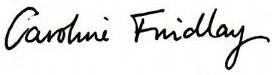 Caroline FindlayDepute Head TeacherI/we would like to come along to “Coffee and a Chat” on Friday 23rd September 2016 at 10am.Child’s name ______________ Class _________Mrs Jennifer AllisonHEAD TEACHERTelephone: 0131 271 4570Email: bonnyrigg_ps@midlothian.gov.uk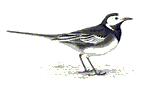 BONNYRIGG PRIMARY SCHOOLCOCKPEN ROAD
BONNYRIGG
MIDLOTHIAN
EH19 3HR